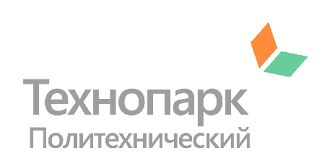 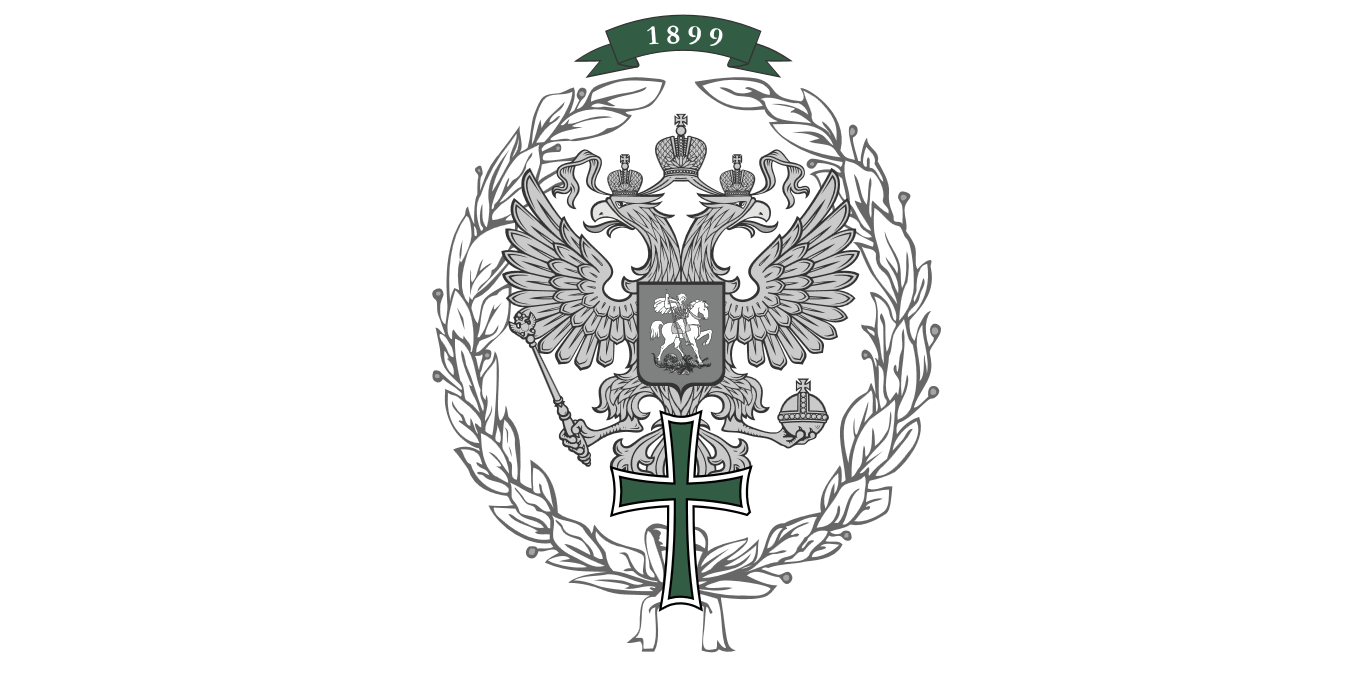 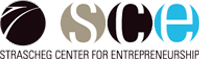 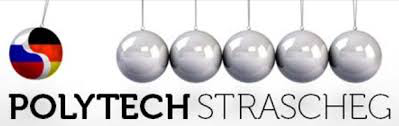 Премия Strascheg для студентов Политеха за лучший бизнес-план в 2015 годуПравила конкурсаЦельОсновной целью конкурса лучшего бизнес-плана является стимулирование предпринимательства среди студентов, развитие у них творческого потенциала и навыков бизнес-моделирования. Студенты должны разработать бизнес-план и выгодно представить свою идею. Этим планом они должны убедить потенциальных партнеров и инвесторов, готовых поддержать проект.НаградаАвторы лучшего бизнес-плана (не более 3-х человек) станут обладателями оплачиваемой недельной поездки в г. Мюнхен (Германия), включающей в себя билеты, проживание в кампусе и визит в Центр Предпринимательства Strascheg.Условия участия и сроки проведенияУчастниками команды могут быть только студенты СПбПУ Бизнес-план пишется командой из 1-3 человек Всем участникам Конкурса необходимо заполнить регистрационную форму и отправить ее на электронный адрес: polytechstraschegaward@gmail.comРегистрация будет открыта с 10-го Сентября 2015 года 00:00 до 20-го Октября 2015 года 23:59.Этап I (Заполнение регистрационной формы и представление резюме бизнес-плана)Участники должны отправить заполненную регистрационную форму и документ в формате Word с описанием бизнес идеи и резюме бизнес-плана (не более 1000 слов на русском или английском языке). После представления концептуального документа, жюри выберет максимум 10-15 команд для участия во втором основном этапе конкурса. Команды, выбранные для продолжения участия в конкурсе, будут уведомлены по электронной почте до 31 октября 2015.Этап II (Разработка бизнес-плана)Выбранные полуфиналисты должны представить бумажную и электронную версии  бизнес-плана (не более 2000 слов) в СПбПУ ИЭИ 3-й уч. корпус, каб. 107 в любой день не позднее 15 ноября 2015 года. Командам необходимо будет представить краткую презентацию своего бизнес-плана (см требования к содержанию ниже) 20 Ноября 2015 (в рамках Всемирной Недели Предпринимательства) на английском языке не более 10-и минут. После презентации жюри Конкурса выбирает команду-победителя. Церемония награжденияЦеремония Награждения состоится в рамках “Недели Науки” СПбПУ 4-го декабря в ИЭИ 3-й уч. корпус, каб. 107. Формат бизнес-плана и презентацииГлавная задача – продемонстрировать потенциал коммерциализации, масштабируемости, осуществимости  бизнес идеи и способность удовлетворять потребности потребителя. Все бизнес-планы и презентации должны быть представлены на английском языке.Требования к написанию бизнес-плана:Титульный лист (название проекта, ФИО участников (полностью), контактные данные лидера команды)Краткое изложение - Резюме должно рассказать читателю, что вы хотите. Изложение должно быть коротким. Вы должны будете предоставить краткий обзор всего бизнес-плана Описание продукта или услуги, потребительская ценность (включая текущий статус развития - бета, прототип, и т.д.)Анализ отрасли/ рынка/ сегмента потребителей (анализ рынка с точки зрения размера, структуры, перспективы роста, тенденции и потенциала продаж). Анализ конкурентов (отражающий Вашу стратегию дифференциации). Необходимо определить текущее состояние конкуренции. Желательны продукты или бизнес-модели с невысоким уровнем конкуренции.Маркетинг-план (сегментация- выбор целевых сегментов- позиционирование, маркетинг-микс, маркетинговая стратегия, стратегия вовлечения необходимых партнеров).Финансовые показатели - обозначьте важные финансовые аспекты, включая плановые показатели продаж, прибыли, денежных потоков, а также точка окупаемости. Здесь должны будут видны четкие горизонты и высокая скорость реализации плана от начальной стадии (идеи) до готового продукта или работоспособной технологии.На первом слайде должна содержаться информация о названии проекта, фамилии и имена участников.ПрезентацииВсе презентации должны быть на английском языке и не должны превышать 10-12 минут. Команды должны быть в состоянии четко продемонстрировать свои идеи и их потенциал, показать знания о рынке и основной финансовой информации, быть готовыми отвечать на вопросы жюри.Критерии оценкиСудьи будут оценивать каждый бизнес-план на основе следующего:Содержание бизнес-плана, в том числе тщательность и качество анализаЭффективность использования бизнес информации и исследованийЧеткая коммуникация последовательности развития проектаЭффективность использования и результативность необходимых инвестицийВероятность успешного запускаСоциальная ответственностьКачество и эффективность финальной презентацииКонфиденциальностьПредставляя бизнес-план, Вы понимаете и соглашаетесь, что краткое описание Вашего документа будет считаться "общественной информацией" и может быть использовано в официальной документации, связанной с конкурсом. СПбПУ представит копию Вашего бизнес-плана сотрудникам конкурса и судьям и сообщит им о запрете дополнительных копий. СПбПУ не будет нести никакой ответственности по защите прав интеллектуальной собственности каждого участника. Защита таких прав является обязанностью каждого заявителя. Бизнес-план не будет возвращен и будет уничтожен после окончания конкурса.КонтактыВладимир Щеголев - Директор Российско-Германского Центра Инноваций и Предпринимательства "Политех Страшег"Тел: +7-812-9995295Нелли Саакян – Ассистент Российско-Германского Центра Инноваций и Предпринимательства "Политех Страшег"Бизнес-планы и их резюме должны быть направлены на: polytechstraschegaward@gmail.com